Правила проведения конкурса «Автомобиль мечты» (далее –«Правила»)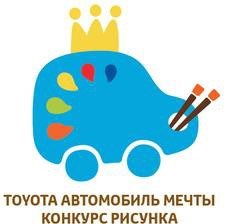 город Ашхабад	15.06.2023г.1. Термины и определения1.1. Конкурс – творческое мероприятие, под условным названием: «Автомобиль мечты», направленное на продвижение и привлечение внимания потребителей к автомобилям «Toyota», проводимое на условиях, описанных в разделе 2 настоящих Правил.1.2. Участник конкурса – претендент на победу в Конкурсе, соответствующий критериям, указанным в разделе 4 настоящих Правил.1.3. Промостраница	–	страница	в	сети	Интернет	расположенная	по	адресу: http://www.dreamcar.toyota-centralasia.com на которой представлены Правила участия в Конкурсе, сроки проведения Конкурса, информация о призах, порядке и месте их получения, а также Конкурсные работы Участников конкурса и прочая информация.1.4. Дилер (Уполномоченный Дилер / Уполномоченный Партнер) - компания, назначенная Toyota Central Asia FZE на основании соответствующего договора, официальным дилером, и участвующая в проведении конкурса «Автомобиль мечты» (список Дилеров, участвующих в Конкурсе, приведен на Промостранице).1.5. Задание конкурса – выдаваемое Участникам конкурса задание на выполнение Конкурсной работы, в случае выполнения которого Участник конкурса может претендовать на получение Приза. Задание конкурса изложено в разделе 5 настоящих Правил.1.6. Конкурсная работа – результат творческого труда (интеллектуальной деятельности) Участника конкурса, а именно: цветной рисунок, выполненный от руки посредством карандашей, красок, фломастеров, маркеров, мелков, изображающий автомобиль с кратким описанием основной идеи работы (п. 5.1 Правил). Подается наручно дилеру в соответствии с требованиями, указанными в п. 4 Правил.1.7. Анкета –форма для участия в Конкурсе, содержащая необходимую информацию об Участнике конкурса и его Конкурсной работе. Анкета должна быть полностью заполнена участником конкурса и/или его законным представителем и предоставлена дилеру вместе с оригиналом конкурсной работы. Анкета является неотъемлемой частью Правил.1.8. Законный представитель Участника – родитель, усыновитель, опекун, попечитель или иное лицо, которому право представительства предоставлено законом.1.9. Заявка – Конкурсная работа и Анкета, поданные на Конкурс способом, указанным в п. 4.3. настоящих Правил.1.10.	Жюри – группа лиц, назначенная Организатором для определения Победителей. Количество членов Жюри составит не менее 3 человек.1.11.	Победители - Участники конкурса, чьи Конкурсные работы наберут большее количество баллов по сравнению с количеством баллов, набранным любыми другими Участниками конкурса в рамках «периода голосования Жюри» (как это определено в соответствии с п. 3.2. Правил). Победителем Конкурса могут стать 1 (один) участник в каждой возрастной категории (с п.4.2. Правил).1.12.	Механика отбора Конкурсных работ: Этап                 Ответственные	ПериодлицаСбор	Дилер	15 июня оригиналов                                       2023- 30 Конкурсных                                     ноября работ и                                              2023 АнкетМодерация	Организатор	15 ноября 2023г. – 30 ноября 2023г.МеханикаСбор оригиналов Конкурсных работ и Анкет участников.Первичный отбор заявок на их соответствие Заданию конкурса и Правилам Конкурса. Критериями	для	проведения	Модерации являются:                                                                 1Отбор	Жюри победителей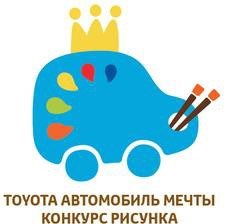 30 ноября-15 декабря 2023г.·	Соответствие	Конкурсной	работы Заданию конкурса, изложенному в разделе 5 настоящих Правил;·	Для Участников конкурса, не достигших возраста 14 лет: Анкета полностью заполнена законным представителем Участника конкурса; а      Участниками,	достигшими	указанного возраста	–	самостоятельно	при	условии наличия письменного согласия их законных представителейВыражение	мнения	членов независимого Жюри (в баллах) относительно того, какая Конкурсная работа является лучшей, согласно Критериям оценки работ, приведенным ниже.Критерии оценки Конкурсных работ: Критерии оценки Конкурсных работ:·	Сообщение: Легко ли считывается основная идея (концепция) Конкурсной работы?·	Уникальность: Насколько уникальна машина (автомобиль) и технологии на Конкурсной работе?·	Качество исполнения: Композиция, цветность, техника исполнения Конкурсной работы.К голосованию Жюри допускаются только Конкурсные работы, прошедшие Модерацию.Решение Жюри не подлежит оспариванию со стороны Участников1.13.	Модерация, отбор победителей проходят в установленный Общий период проведения Конкурса.1.14.	Приз – награда Победителей Конкурса. Описание приведено в п. 7 настоящих Правил.2. Описание Конкурса2.1. Конкурс является публичным конкурсом по смыслу Гражданского кодекса Туркменистана.2.2. Организаторами Конкурса (далее и ранее – Организатор или Дилер): Наименование: ХО «Гарагум Улаг», ХО «Бейик Юпек Йол»Юридический адрес: Туркменистан, Ашхабад, улица Огузхан, 7/A Туркменистан, Ашхабад, улица Г.Кулиев, 46, 21272.3. Организатор проводит Конкурс по заданию Дистрибьютора 2.4. Наименование Дистрибьютора: «Toyota Central Asia» FZEЮридический	адрес:	Объединенные	Арабские	Эмираты,	One	Central,	Dubai Международный торговый центр, Здание 3, 415208Конкурс не является лотереей, азартной игрой, пари, или иным подобным мероприятием, основанным на риске.2.5. Плата за участие в Конкурсе не взимается.2.6. Конкурс детского рисунка «Автомобиль мечты» является национальным этапом	2международного конкурса «Dream Car Art Contest» (художественный конкурс автомобиль мечты, далее – Международный конкурс), проводимого компанией «Тойота Мотор Корпорэйшн» (Япония) и (или) третьими лицами по заданию «Тойота Мотор Корпорэйшн» (далее – Организатор Международного конкурса).2.7. Работы Победителей Конкурса могут быть отправлены на Международный конкурс для голосования и определения победителей в соответствии с условиями Международного конкурса.2.8.	Победители	на	Международном	конкурсе	получают	приз,	установленный условиями Международного конкурса.2.9.	Победа в Конкурсе не влияет на результаты Международного конкурса и не гарантирует победы в нем, а порядок размещения Конкурсных работ Победителей Конкурса указан в соответствующем разделе Правил.3. Сроки проведения Конкурса3.1. В период с «01» июня 2022 года Организатор размещает на анонс Конкурса и открывает прием заявок на Промостранице.3.2. Общий период проведения Конкурса – с «15» июня 2023 года до «15» ноября 2023 года (далее – «Общий период проведения Конкурса») включающий в себя следующие промежуточные этапы:·	Период с «15» июня 2023 года до «15» ноября 2023 года– период приема Заявок на участие в Конкурсе (далее – «период приема Заявок»). Заявки, поданные после завершения Периода проведения Конкурса, к участию в Конкурсе приниматься не будут.·	Период с «15» ноября 2023 года до «30» ноября 2023 года– период проведения Модерации Конкурсных работ (далее – «период проведения Модерации»).·	 Период с «30» ноября 2023 года до «15» декабря 2023 года– период голосования Жюри (далее – «период определения Победителей»).·	Период с «15» декабря 2023 года до «30» декабря 2023 года - период опубликования результатов Конкурса и информации о Победителях на Промостранице (далее – «период опубликования результата Конкурса»).·	 Период с «25» декабря вручения/отправки Призов Призов»).2023 года до «30» Победителям конкурсадекабря 2023 года– период (далее – «период вручения4.	Участие в Конкурсе4.1. В Конкурсе могут принимать участие дети в возрасте от 0 (ноля) до 15 (пятнадцати) лет.1-я возрастная категория – Участники от 0 до 7 лет включительно; 2-я возрастная категория – Участники от 8 до 11 лет включительно;3-я возрастная категория – Участники от 12 до 15 лет включительно.4.2. Участие в Конкурсе лицами, не достигшими 14 лет, осуществляется через их законных представителей (родителей, усыновителей, опекунов/попечителей), а лицами, достигшими указанного возраста – самостоятельно при условии наличия письменного согласия их законных представителей.4.3. Чтобы стать Участником конкурса необходимо: ·	Ознакомиться с текстом настоящих Правил;·	Выполнить Задание конкурса;·	Принести оригинал работы Дилеру и заполнить Анкету, выдаваемую Дилером. 4.4. Не могут быть признаны Участниками конкурса лица:·	Не отвечающие требованиям, указанным в пункте 4.1 и 4.2. настоящих Правил; ·	Родственники членов Жюри Конкурса.4.5. Каждый Участник конкурса может подать одну конкурсную работу.4.6. Участник конкурса может получить только один Приз, став Победителем.34.7. Участник конкурса в любое время может отказаться от участия в Конкурсе путем направления соответствующего заявления на электронный адрес: dreamcar@toyota-centralasia.com Организатор в течение 5 (пяти) рабочих дней с момента получения такого заявления обязуется обеспечить удаление с Промостраницы соответствующей Конкурсной работы.4.8. Оригинал Конкурсной работы не будет возвращен автору (Участнику конкурса).5.	Задание конкурса5.1. В течение периода проведения Конкурса желающим принять участие в Конкурсе предлагается	выполнить	Конкурсную	работу	–	результат	творческого	труда (интеллектуальной	деятельности)	Участника	конкурса,	а	именно,	произведение изобразительного искусства – цветной рисунок, выполненный от руки на листе бумаги изображающий автомобиль на полностью закрашенном фоне, с названием и кратким описанием основной идеи работы в Анкете Участника.5.2. Требования к оригиналам Конкурсных работ:·	Формат бумаги: рекомендованный – 297мм х 420мм (А3), допустимый – 210мм х 297мм (А4);·	Толщина работы не должна быть более 5мм;·	Выполнение Конкурсной работы на цветной бумаге допустимо, однако цветная бумага не будет рассматриваться в качестве закрашенного фона;·	Допустимо использование следующих художественных принадлежностей: цветные ручки, карандаши, маркеры, фломастеры, краски, гуашь, пастель, восковые мелки;·	Допустимо использование техники коллажа и аппликации в том случае, если работа не превышает установленную толщину в 5 мм.5.3. Конкурсные работы должны представлять собой оригинальные, не опубликованные ранее произведения за авторством лиц, указанных в п. 4.1. Правил, и не содержащие, не включающие в себя и не использующие иным образом материалы или элементы, принадлежащие третьему лицу.5.4. К участию в Конкурсе не допускаются (не размещаются и/или могут быть в любой момент удалены с Промостраницы без уведомления Участника конкурса) Конкурсные работы, которые, по мнению Организатора:·	Не отвечают требованиям Конкурса, Заданию конкурса, настоящим Правилам; ·	Не отвечают требованиям морали и нравственности;·	Призывают к насилию;·	Имеют признаки разжигания национальной, расовой или религиозной розни;·	Содержат данные, материалы или элементы, воспроизводящие рекламу, слоган, логотип, товарный знак третьего лица или иным образом указывают на спонсорство или поддержку со стороны третьего лица, коммерческой организации или на несоответствие духу и теме Конкурса, определенным Организатором;·	Содержат материалы или элементы, коммерческой или иной тайны, нарушают права на неприкосновенность частной жизни или на объекты интеллектуальной собственности третьих лиц, в том числе права на результаты интеллектуальной деятельности третьих лиц и личные неимущественные права третьих лиц;·	Созданы с использованием компьютерной техники и/или с использованием компьютерной графики, оттисков, скриншотов, фотомонтажа, фотоколлажа;·	Сходны до степени смешения с известными картинами и любыми ранее опубликованными художественными произведениями;·	Сходны до степени смешения с Конкурсными работами Участников предыдущих Конкурсов, а также Международного конкурса и национальных этапов Международного конкурса;·	Выполнены совместно несколькими лицами на одном листе бумаги;·	Направлены в формате, не соответствующем требованиям, указанным в пункте 4.6 Правил; ·	Имеют внешние повреждения, а также паспарту, листы, полоски бумаги, скотч и	4прочие, прикрепленные со стороны рисунка, элементы, не имеющие отношения к Конкурсной работе; (данное положение распространяется в том числе на Участников конкура, предоставляющих оригиналы Конкурсных работ и Анкет Организатору);·	Участником Конкурса предоставлена ложная или ошибочная информация в отношении его личности, почтового адреса, телефонного номера, адреса электронной почты;·	Помимо иных случаев дисквалификации, установленных настоящими Правилами, Организатор Конкурса оставляет за собой право отстранить Участника конкурса от Конкурса, если Организатор Конкурса обоснованно полагает, что Участник конкурса пытался воспрепятствовать законному проведению Конкурса посредством каких-либо обманных или недобросовестных действий или угрожает, оскорбляет, распространяет не соответствующие действительности сведения, или причиняет беспокойство другим Участникам Конкурса, Организатору Конкурса, Дистрибьютору, Уполномоченным Партнерам или Жюри Конкурса.6.	Определение Победителей и Призеров, информирование Победителей 6.1. Определение Победителей происходит после завершения голосования Жюри.Победители определяются исходя из количества голосов, полученных по результатам голосования Жюри, которое проходит в соответствии со следующими критериями оценки работ:Критерии оценки Конкурсных работ:·	Сообщение: Легко ли считывается основная идея (концепция) Конкурсной работы? ·	Уникальность: Насколько уникальна машина (автомобиль) и технологии на Конкурсной работе?6.2. Организатор Конкурса вправе не раскрывать публично и не сообщать Участнику Конкурса, сколько баллов получила Конкурсная работа такого Участника Конкурса, а равно Конкурсные работы других Участников Конкурса.6.3. В случае если Конкурсные работы Участников конкурса, претендующих на звание Победителей наберут одинаковое количество баллов, то Победителей выберет Жюри путем повторного голосования, по своему исключительному усмотрению, по следующим дополнительным критериям:·	Оригинальность Конкурсной работы.·	Соответствие Конкурсной работы заданной тематике Конкурса «Автомобиль мечты». 6.4. Информирование Победителей о выигрыше осуществляется посредством контактных данных, указанных в Анкете Участников конкурса.6.5. Дилер, на свое собственное усмотрение и по своей инициативе вправе организовывать собственные (локальные) церемонии награждения и вручения призов, а также выбирать победителей из числа работ, поданных на участие. Участие в церемонии награждения Дилера не влияет на определение Победителей по настоящему Конкурсу. Определение победителей и участие в церемонии награждения Дилера происходит по правилам, предусмотренным таким Дилером.7.	Призовой фонд Конкурса7.1. Призовой фонд Конкурса формируется Организатором за счет средств Организатора. 7.1.1. Призовой фонд Конкурса ограничен и включает в себя следующие Призы для Победителей в количестве 1 (одного) Приза для каждой возвратной категории:Первая возрастная категория, от 0 до 7 летвключительно ПланшетВторая возрастная категория, от 8 до 11 летвключительноПланшетТретья возрастная категория,от 12 до 15 лет включительноПланшет57.1.2. Организатор конкурса не несет ответственность за неуплату Участниками конкурса налога на доходы физических лиц за ранее выданные призы, денежные вознаграждения, подарки и т.д. полученные Участниками конкурса от участия в других конкурсах, викторинах, различных промо-акциях и т.д.7.2. Организатор оставляет за собой право увеличить или уменьшить количество Призов на свое усмотрение, о чем дополнительно информирует Участников конкурса посредством сообщений на Промо странице и в официальных группах «Toyota Автомобиль мечты конкурс детского рисунка» в социальных сетях.7.3. Организатор по своему усмотрению определяет комплектацию Призового фонда для всех Победителей.7.4. Организатор не обременяет призовой фонд Конкурса какими-либо обязательствами, за исключением обязательств перед Победителями по предоставлению Призов, а также не использует средства призового фонда Конкурса иначе, чем на предоставление Призов.7.5. Обязательства Организатора относительно качества Призов ограничены гарантиями, предоставленными изготовителями (поставщиками) Призов. Претензии в отношении Призов должны предъявляться непосредственно изготовителю (поставщику) Призов. Целостность и функциональная пригодность Призов должна проверяться непосредственно при получении Приза.7.6. Призы Конкурса (внешний вид, цвет, размер, дизайн) могут не совпадать с ожиданиями Участников конкурса и отличаться от изображений, содержащихся на рекламно-информационных	материалах,	призванных	информировать о	проведении Конкурса в связи с тем, что что данные характеристики могут не совпадать в силу объективных причин (изображение может искажать цвет и размер объекта на нем).7.7. При выявлении Организатором нарушений порядка и правил участия в Конкурсе, допущенных в ходе Конкурса лицами, объявленными Победителями, Организатор имеет право отказать соответствующему лицу в выдаче Приза. В таком случае судьба соответствующего Приза определяется Организатором дополнительно.8.	Вручение Приза8.1. Вручение Приза осуществляется в декабре 2023 года, место и время проведения которой будет сообщено Организатором путем размещения соответствующей информации на Промостранице и в сообщениях для Победителей.8.2. В случае если Победитель не смог лично присутствовать получить Приз, то такие призы будут отправлены Участнику почтовым отправлением в Период вручения Призов.8.3. Организатор оставляет за собой право изменить способ передачи Участнику конкурса Приза.8.4. За Победителей в возрасте до 14 лет, Призы получают их Законные представители.8.5. Организатор уведомляет Участников конкурса, ставших Победителями, путем отправки электронного письма и звонка с сообщением о победе и праве на получение соответствующего Приза, о перечне и порядке передачи необходимой информации, указанной в п.8.6. Правил, сведений и документов, которые Победители должны предоставить для получения Приза, а также дополнительной информации о месте, порядке и времени получения Призов посредством контактных данных, указанных в Анкете.8.6. Для получения Приза Победители обязаны:8.6.1. В период получения заявок на получение Приза сообщить Организатору о своей готовности получить Приз, направив соответствующее письмо на электронный адрес dreamcar@toyota-centralasia.com8.6.2. Победители дополнительно в момент вручения Приза, в целях исполнения Организатором Конкурса требований налогового законодательства, должны предоставить Организатору/представителю Организатора/Дилеру ксерокопию/скан страниц своего паспорта/паспорта Законного представителя содержащие следующие данные: фамилия, имя, отчество, дата рождения, номер и серия паспорта, дата и орган, выдавший паспорт, сведения о регистрации по месту жительства (если есть); ИНН (если есть) и прочие данные, какие могут потребоваться. Если необходимые документы не будут предоставлены в момент вручения Приза, Приз не будет вручен до момента предоставления необходимых	6документов.8.6.3. Победители и/или их Законные представители в момент получения Приза подписывают Расписку/Акт приема-передачи, письменное согласие на получение Приза и обработку персональных данных (бланк дополнительно предоставляется Организатором). Если данный документ не будет подписан в момент вручения Приза, Приз не будет вручен до момента предоставления данного документа.8.7. В случае если Победителем Конкурса не будут предоставлены необходимые информация и (или) документы, предусмотренные п. 8.6. настоящих Правил для получения Призов в течение 3 (трех) месяцев с даты отправки Организатором Конкурса соответствующего запроса, в таком случае Приз будет считаться невостребованным. Также, в случае невыполнения Участником конкурса, объявленным Победителем, действий, указанных в настоящих Правилах; а также в случае предоставления некорректных или заведомо ложных данных, Приз считается невостребованным. Судьба невостребованного Приза определяется Организатором по своему усмотрению с учетом положений, предусмотренных п. 6.6. настоящих Правил.8.8. Приз не подлежит обмену и возврату, не выдается частями и/или в денежном эквиваленте и денежный приз (материальная часть Приза) удерживается Организатором в полном объеме для выполнения функций налогового агента.9.	Прочие положения9.1. Факт участия в Конкурсе означает, что Участник конкурса ознакомлен с настоящими Правилами и выражает свое полное согласие с настоящими Правилами.9.2. Настоящие Правила составляют юридически обязывающее соглашение между Участником Конкурса и Организатором в отношении участия в Конкурсе.9.3. Участник конкурса гарантирует, что сведения, представленные им в рамках Конкурса, являются достоверными.9.4. Организатор обязуется:9.4.1. Провести Конкурс в порядке, определенном настоящими Правилами.9.4.2. Организовать выдачу Приза Победителю в порядке, предусмотренном настоящими Правилами.9.5. Организатор вправе:9.5.1. Приостановить или отказать в участии в Конкурсе, в выдаче Приза Победителю в случае нарушения, по мнению Организатора, Участником конкурса (Победителем) положений настоящих Правил, а также в иных случаях, предусмотренных действующим законодательством Туркменистана.9.5.2. Изменять условия Конкурса в соответствии с действующим законодательством Туркменистана отражая при этом все изменения в Правилах Конкурса с обязательным опубликованием текста измененных Правил на Промостранице.9.5.3. Не вступать в переписку с Участником конкурса, за исключением сообщений, объективно необходимых для выполнения обязательств в рамках настоящего Конкурса, предусмотренных настоящими Правилами.9.5.4. Отменить (изменить) проведение Конкурса в случае издания приказа, закона или распоряжения, запрещающего Организатору (его аффилированным лицам) проводить подобные мероприятия. Организатор Конкурса также оставляет за собой право дисквалифицировать	любого	Участника	конкурса,	вмешивающегося	в	процесс представления Заявок или в любую другую часть Конкурса, или в работу Промостраницы. Любые попытки Участника конкурса умышленно повредить Промостраницу, или негативным образом повлиять на проведение Конкурса не допускаются, и, в случае такой попытки, Организатор Конкурса оставляет за собой право потребовать возмещения убытков от любого такого Участника конкурса.9.5.5. По своему усмотрению отменить, завершить, внести изменения или приостановить проведение Конкурса, если по какой-либо причине Конкурс не может быть проведен согласно указанному порядку и (или) сроку проведения Конкурса, в том числе, вследствие заражения компьютерным вирусом, серьезных аппаратных или программных ошибок, злонамеренного изменения программных средств и документов, несанкционированного	7вмешательства, мошенничества, технических неисправностей или любых других причин, вследствие которых повреждается или нарушается администрирование, безопасность и корректность Конкурса.9.6. Организатор Конкурса не несет ответственность за:9.6.1. Невозможность Участника конкурса ознакомиться с итогами голосования Жюри на Промостранице, вызванную техническими причинами и не связанную с работой сайта Конкурса.9.6.2. Неполучение/ несвоевременное получение/ непредставление сведений/ документов, необходимых для получения Приза, по вине самого Победителя (соответственно) или иным, не зависящим от Организатора причинам.9.6.3. Неисполнение (несвоевременное исполнение) Участником конкурса, Победителем обязанностей, предусмотренных настоящими Правилами.9.6.4. Точность и достоверность персональных данных, контактной и иной информации, указанной Участником конкурса, Победителем а равно за невозможность в связи с этим связаться с Победителем, а также за невозможность связаться с Победителем по причинам, не зависящим от Организатора, а также по причинам, но, не ограничиваясь этим, связанным с качеством работы операторов связи.9.6.5. Неполучение Победителем Приза в случае не востребования или отказа от него. 9.6.6. Жизнь, здоровье, моральные и/или психические травмы Участника конкурса в связи с его участием в Конкурсе.9.6.7. Неправильную работу Промостраницы или за задержку, потерю, повреждение, неправильное направление, неполноту, невозможность доставки или уничтожение Конкурсных работ, вследствие системных ошибок, сбоев, дефектов или порчи компьютера, или неправильной работы системы дистанционной передачи данных, или сбоев в аппаратном или программном обеспечении любого рода, потери или недоступности сетевых подключений, типографских или системных ошибок и сбоев, технических отказов телефонных сетей или линий, кабельных соединений, спутниковой связи, серверов или провайдеров, или компьютерного оборудования, перегрузок в сети Интернет или на Промостранице, или любого сочетания вышеназванных событий, включая иные телекоммуникационные, кабельные, цифровые или спутниковые отказы, в силу которых Участник конкурса не сможет принять участие в Конкурсе или, соответственно, проголосовать на Промостранице.9.6.8.	Процедуры, действия или бездействие прочих лиц, вследствие которых Участник конкурса не сможет, принять участие и/или заявить права на получение приза в Конкурсе. Нереализация Организатором Конкурса своего права на принудительное исполнение каких-либо условий настоящих Правил не будет являться отказом от права на принудительное исполнение этого или любого другого положения. Организатор Конкурса оставляет за собой право дисквалифицировать Участника конкурса, каким-либо образом нарушающего Правила или создающего помехи настоящему Конкурсу. В случае дисквалификации Участника конкурса, Организатор Конкурса оставляет за собой право прекратить участие Участника в Конкурсе.9.7. Принимая участие в Конкурсе, Участник конкурса (его законный представитель) подтверждает, что полностью ознакомлен и согласен с настоящими Правилами, в частности, но, не ограничиваясь нижеследующим, подтверждает свое согласие на:9.7.1. Определение Победителей в порядке, предусмотренном настоящими Правилами. 9.7.2. Обработку указанных в Анкете персональных данных Клиентом Организатора, на их передачу Клиенту Организатора, а также на трансграничную передачу персональных данных в случаях, установленных Правилами.9.7.3. Трансляцию в сети Интернет, в том числе, но не ограничиваясь, на официальной Промостранице Конкурса, а также в официальных группах конкурса детского рисунка Toyota«Автомобиль мечты»- в социальных сетях, с момента прохождения Конкурсной работой процедуры Модерации.9.7.4. Использование Организатором, а также Клиентом Организатора, Конкурсной работы для целей и в рамках настоящего Конкурса в соответствии с настоящими Правилами.9.7.5. Получение Участником и/или его Законным представителем от Организатора и (или)	8Клиента Организатора любой рекламно-информационной рассылки по электронной почте, указанной в Анкете, в том числе о предстоящих конкурсах, акциях, мероприятиях, предложениях и т.д.9.7.6. Использование Организатором Конкурса, Клиентом Организатора и (или) Дилерами своего имени и изображения. Организатор Конкурса будет заблаговременно сообщать Участнику конкурса о любом запросе от СМИ о проведении интервью. Имена, фамилии, фото- и видеоматериалы с изображением Участников конкурса, связанные с участием в Конкурсе, а также интервью и иные материалы о них могут быть использованы Организатором Конкурса, Клиентом Организатора, а также Дилерами в рекламных и иных коммерческих целях, как на территории Туркменистана, так и за ее пределами в течение неограниченного срока и без выплаты какого-либо вознаграждения.9.7.7. Использование Конкурсной работы прессой и СМИ, для чего Организатор Конкурса, Клиент Организатора и (или) Дилер оставляют за собой право на публикацию для рекламных целей, имен, фамилий и изображений Участников на Промостранице или используя другие СМИ, не запрашивая для этого отдельного согласия Участника. Вознаграждение Участнику конкурса за действия, указанные в настоящем пункте, не предоставляется. Необоснованный отказ в совершении действий, указанных в настоящем пункте, может расцениваться Организатором Конкурса как действия, препятствующие проведению Конкурса.9.8. Во всем, что не предусмотрено настоящими Правилами, Организатор и Участник конкурса руководствуются действующим законодательством Туркменистана.9.9. Термины, употребляемые в настоящих Правилах, относятся исключительно к настоящему Конкурсу.10. Авторские права10.1.	Каждый Участник конкурса (его Законный представитель) гарантирует, что его Конкурсная работа является собственным оригинальным произведением Участника конкурса и, в силу этого, он является единственным и исключительным владельцем и правообладателем представленной Конкурсной работы, и что он имеет право представить Конкурсную работу на Конкурс и предоставить Организатору и (или) Клиенту Организатора все необходимые права на использование Конкурсной работы в соответствии с настоящими Правилами.10.2.	Заполненная Участником конкурса Анкета и Правила являются неотъемлемыми частями друг друга, а согласие (акцепт) отчуждения исключительных прав на Конкурсную работу Участника Организатору в случаях, когда это определено Правилами, считается полученным с момента передачи дилеру Заявки, включающей Анкету, на Конкурс, с учетом положений п.10.6 Правил10.3.	Принимая участие в Конкурсе, путем заполнения Заявки, Участник признает факт заключения лицензионного договора (исключительная лицензия) о передаче права пользования на результаты интеллектуальной деятельности (Конкурсные работы) Организатору.10.4.	Организатор Конкурса имеет право сублицензирования предоставленных прав использования Конкурсной работы любым третьим лицам и для любых целей, включая, но не ограничиваясь, публикацией на Промостранице, передачей Конкурсной работы Клиенту Организатора, передачей на Международный конкурс, без обязанности по выплате какого-либо вознаграждения.10.5.      Организатор не обязан представлять отчеты об использовании Конкурсной работы. 10.6.      Направление электронной Анкеты и получение Победителем Конкурса Приза, означает прекращение действия исключительной лицензии на Конкурсную работу в соответствии с п. 10.3. Правил, и фактом вступления в силу договора об отчуждении (передаче в полном объеме) исключительных имущественных прав на оригинал Конкурсной работы как объект интеллектуальной собственности для использования Организатором     любыми     не     противоречащими     закону     способами,     с     указанием ФИО/псевдонимов автора без ограничения территории и сроков использования. При этомУчастник конкурса соглашается с тем, что вознаграждение за отчуждение прав на Работу	9включено в стоимость полученного им Приза, составляет 10 (десять) % от нее, и отдельно не уплачивается.10.7.	Подписав Заявку, Участник конкурса также выражает согласие на адаптацию и иную переработку Конкурсной работы, а также на ее использование в качестве части других составных произведений.10.8.	Участник конкурса (законный представитель Участника конкурса) подтверждает, что:·	Участник конкурса обладает в полном объеме всеми предусмотренными действующим законодательством Туркменистана правами, необходимыми для принятия участия в Конкурсе согласно настоящим Правилам.·	При исполнении Участником конкурса обязательств в целях принятия участия в Конкурсе согласно настоящим Правилам, не будут нарушены авторские, патентные и любые иные права третьих лиц.10.9.	В случае возникновения любых претензий к Организатору и (или) Клиенту Организатора от третьих лиц, государственных органов, связанных с/ вытекающих из нарушения Участником конкурса прав третьих лиц в ходе принятия участия в Конкурсе, Участник конкурса принимает на себя ответственность по самостоятельному разрешению таких претензий/ споров.10.10. Участник соглашается не представлять Конкурсную работу, которая: нарушает права собственности, права на объекты интеллектуальной собственности, права на промышленную собственность, личные или неимущественные права, или любые другие права третьих лиц, включая, помимо прочего, авторское право, товарный знак, торговые наименования,	промышленные	образцы,	патент,	коммерческую	тайну, конфиденциальность персональной информации, рекламные материалы или обязательства о	соблюдении      конфиденциальности;	иным      образом      нарушает	действующее законодательство.10.11. Участник обязуется возместить убытки и соглашается гарантировать возмещение убытков Организатору Конкурса и (или) клиенту Организатора, возникшие в результате и в отношении любых обязательств, исков, требований, потерь, ущерба, издержек и расходов, обусловленных любым действием, упущением или оплошностью Участника и/или нарушением любых гарантийных обязательств, изложенных в настоящих Правилах.10.12. Участник обязуется обеспечить правовую защиту, возмещение убытков и освобождение от ответственности Организатора Конкурса и (или) клиента Организатора, которые возникли в результате или в отношении всех без исключения исков, судебных процессов, тяжб или разбирательств, а также всех без исключения потерь, обязательств, ущерба, издержек и расходов (включая обоснованные гонорары за юридические услуги), возникших в результате или вследствие: предоставления Участником Конкурсной работы или иного материала, нарушающего авторское право, товарный знак, коммерческую тайну, патент или иное право на объекты интеллектуальной собственности любого лица, или порочащего любое лицо, или нарушающего его права на публичное использование или на сохранение конфиденциальности личных данных; ложного заверения, сделанного Участником в связи с Конкурсом; и несоблюдения Участником настоящих Правил; исков, поданных лицами или организациями, не являющимися сторонами по настоящим Правилам, обусловленных или связанных с участием Участника в Конкурсе.11. Порядок использования персональных данных11.1Участник конкурса и/или Законный представитель Участника конкурса являются Субъектом	персональных	данных:	лицом,	обратившимся	на	сайт http://www.dreamcar.toyota-centralasia.com в сети Интернет либо иным способом и предоставившим свои персональные данные Оператору.11.2Цель обработки персональных данных: организация участия Субъекта персональных данных в мероприятиях, в том числе в качестве участника мероприятия; предоставление информации Субъекту персональных данных, включая информацию рекламного характера, в том числе, но не ограничиваясь, о наличии специальных предложений, проведении мероприятий,	акций,	презентаций	в	отношении	продукции	Toyota;	проведениеисследований рынка и опросов потребителей, направленных на дальнейшее улучшение	10качества предлагаемых Уполномоченными дилерами/Партнерами товаров и услуг; выполнение требований законодательных актов, нормативных документов. Указанные действия	могут	совершаться	Организатором	либо	иными	третьими	лицами, привлеченными Организатором в соответствии с законодательством Туркменистана, посредством e-mail, sms-сообщений, почтовой рассылки, телефонных звонков, посредством любых иных средств связи.11.3Перечень персональных данных: фамилия, имя, отчество, пол, возраст, номера контактных телефонов, адрес электронной почты (e-mail), сфера деятельности, должность (род занятий), сведения о владении автомобилем (марка и модель автомобиля), период планируемого	обмена	автомобиля,	иные	данные,	предоставленные	Субъектом персональных данных, в целях, указанных в настоящем Согласии.11.4Перечень действий с персональными данными (обработка персональных данных): Оператор осуществляет обработку персональных данных – сбор, запись, систематизацию, накопление, использование, хранение, уточнение (обновление, изменение), извлечение, использование, передачу (распространение, предоставление, доступ), трансграничную передачу персональных данных, обезличивание, блокирование, удаление, уничтожение персональных данных. Оператор осуществляет	автоматизированную обработку и неавтоматизированную обработку персональных данных.11.5Срок действия Согласия: Согласие действует в течение неопределенного срока до момента его отзыва Субъектом персональных данных.11.6Отзыв Согласия: Согласие может быть отозвано субъектом персональных данных путем направления письменного заявления в адрес Организатора.11.7Лица, привлекаемые для обработки персональных данных: персональные данные, обрабатываются, помимо Оператора, любыми иными третьими лицами, привлеченными Оператором в целях обработки персональных данных. Оператор вправе изменять перечень лиц, привлекаемых для обработки персональных данных, без согласия и уведомления Субъекта персональных данных.12. Участие в Международном конкурсе12.1.	В силу того, что Конкурс является этапом Международного конкурса, и Конкурсная работа Победителя может быть оценена различным образом на Конкурсе и/или Международном конкурсе, Клиент Организатора осуществляет направление Конкурсных работ Победителей Конкурса на Международный конкурс в соответствии с условиями Международного конкурса.12.2.	Условия	и	сроки	международного	конкурса	будут	объявлены	позднее дополнительно.11